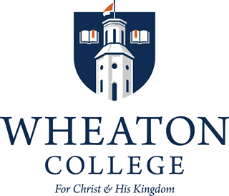 Log of Methods Practicum HoursName 														_____School 														Total Hours of Methods Practicum: 			_________________________________	Cooperating Teacher’s Name: ________________________________________________________Cooperating Teacher’s Signature:  _____________________________________________________Please email a copy of this LOG to your Cooperating Teacher on your last day of the practicum.														9/2020DateTime InTime OutTotal Time(Hours and Minutes)